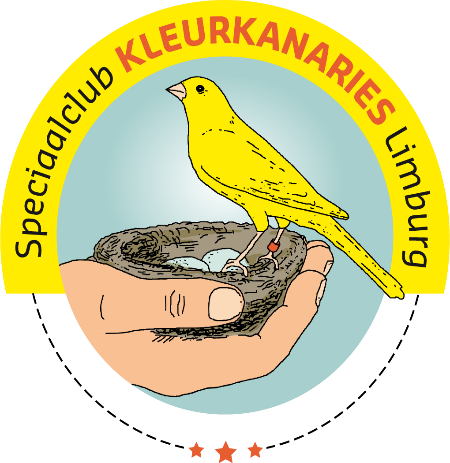 SPECIAALCLUB KLEURKANARIES LIMBURGInternationale kleurkanarieshow 
27t.e.m 29 oktober 2023 Ontmoetingscentrum Sint AmandusSint-Aldegondisstraat 5 - 3740 Kleine Spouwen - BilzenINSCHRIJFFORMULIER 2023NaamVoornaamStraatNr. / busGemeentePostnr.Stamnr. 1Tel. / GSMStamnr. 2EmailKooinr.ReeksReeksnr.Benaming van de vogel ( zie reeksen )Benaming van de vogel ( zie reeksen )Benaming van de vogel ( zie reeksen )Benaming van de vogel ( zie reeksen )Benaming van de vogel ( zie reeksen )123456789101112131415161718192021222324252627282930HandtekeningHandtekeningHandtekeningAantal vogels2 €Cataloog15 €5,00 €BEDRAGBEDRAG